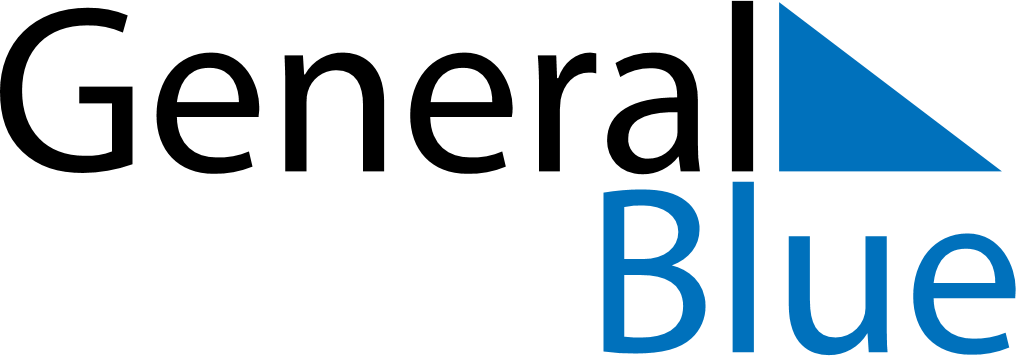 April 2024April 2024April 2024April 2024April 2024April 2024Tolbo, Bayan-Olgiy, MongoliaTolbo, Bayan-Olgiy, MongoliaTolbo, Bayan-Olgiy, MongoliaTolbo, Bayan-Olgiy, MongoliaTolbo, Bayan-Olgiy, MongoliaTolbo, Bayan-Olgiy, MongoliaSunday Monday Tuesday Wednesday Thursday Friday Saturday 1 2 3 4 5 6 Sunrise: 6:36 AM Sunset: 7:28 PM Daylight: 12 hours and 52 minutes. Sunrise: 6:34 AM Sunset: 7:30 PM Daylight: 12 hours and 55 minutes. Sunrise: 6:32 AM Sunset: 7:31 PM Daylight: 12 hours and 59 minutes. Sunrise: 6:30 AM Sunset: 7:33 PM Daylight: 13 hours and 2 minutes. Sunrise: 6:28 AM Sunset: 7:34 PM Daylight: 13 hours and 6 minutes. Sunrise: 6:26 AM Sunset: 7:36 PM Daylight: 13 hours and 9 minutes. 7 8 9 10 11 12 13 Sunrise: 6:24 AM Sunset: 7:37 PM Daylight: 13 hours and 13 minutes. Sunrise: 6:22 AM Sunset: 7:39 PM Daylight: 13 hours and 16 minutes. Sunrise: 6:20 AM Sunset: 7:40 PM Daylight: 13 hours and 20 minutes. Sunrise: 6:18 AM Sunset: 7:41 PM Daylight: 13 hours and 23 minutes. Sunrise: 6:16 AM Sunset: 7:43 PM Daylight: 13 hours and 27 minutes. Sunrise: 6:14 AM Sunset: 7:44 PM Daylight: 13 hours and 30 minutes. Sunrise: 6:12 AM Sunset: 7:46 PM Daylight: 13 hours and 34 minutes. 14 15 16 17 18 19 20 Sunrise: 6:10 AM Sunset: 7:47 PM Daylight: 13 hours and 37 minutes. Sunrise: 6:08 AM Sunset: 7:49 PM Daylight: 13 hours and 40 minutes. Sunrise: 6:06 AM Sunset: 7:50 PM Daylight: 13 hours and 44 minutes. Sunrise: 6:04 AM Sunset: 7:52 PM Daylight: 13 hours and 47 minutes. Sunrise: 6:02 AM Sunset: 7:53 PM Daylight: 13 hours and 51 minutes. Sunrise: 6:00 AM Sunset: 7:55 PM Daylight: 13 hours and 54 minutes. Sunrise: 5:58 AM Sunset: 7:56 PM Daylight: 13 hours and 57 minutes. 21 22 23 24 25 26 27 Sunrise: 5:57 AM Sunset: 7:58 PM Daylight: 14 hours and 1 minute. Sunrise: 5:55 AM Sunset: 7:59 PM Daylight: 14 hours and 4 minutes. Sunrise: 5:53 AM Sunset: 8:01 PM Daylight: 14 hours and 7 minutes. Sunrise: 5:51 AM Sunset: 8:02 PM Daylight: 14 hours and 10 minutes. Sunrise: 5:49 AM Sunset: 8:03 PM Daylight: 14 hours and 14 minutes. Sunrise: 5:47 AM Sunset: 8:05 PM Daylight: 14 hours and 17 minutes. Sunrise: 5:46 AM Sunset: 8:06 PM Daylight: 14 hours and 20 minutes. 28 29 30 Sunrise: 5:44 AM Sunset: 8:08 PM Daylight: 14 hours and 23 minutes. Sunrise: 5:42 AM Sunset: 8:09 PM Daylight: 14 hours and 26 minutes. Sunrise: 5:41 AM Sunset: 8:11 PM Daylight: 14 hours and 30 minutes. 